ОГЛАВЛЕНИЕ
электронного пособия по мореходной астрономии Основы сферической астрономии Небесная сфера Системы координат, применяемые в мореходной астрономии Параллактический треугольник и его решение Дифференциальные формулы мореходной астрономии Видимое суточное движение светил Видимое годовое движение Солнца Явления, связанные с движением Солнца для наблюдателей в различных широтах Орбитальное и видимое месячное движение Луны Время, его измерение и исправление высот Звездное и среднее время Местное, гринвичское, поясное время Исправление высот светил, измеренных секстаном Определение поправки компаса Основы астрономического определения поправки компаса Определение поправки компаса методом моментом Определение поправки компаса методом высот Определение поправки компаса по Полярной (Метод высот и моментов) Определение места судна астрономическими методами Теоретические основы определения места судна астрономическим методом Высотная линия положения и её свойства ОМС по одновременным наблюдениям двух светил Астрономическая биссектриса Опредление места судна по трем светилам ОМС по одновременным наблюдениям четырех светил Определение места судна по разновременным наблюдениям Солнца Определение широты по меридиональной высоте светила Определение широты по максимальной высоте светила Определение широты по Полярной звезде Определение места судна по соответствующим высотам Солнца Определение места судна по высотам Солнца более 88° Практика Звездный глобус Секстан StarFinder 2102-D Хронометр 1.8. Орбитальное и видимое месячное движение Луны. Периоды в движении Луны. Фазы и возраст Луны. 
Периоды в движении Луны. 
Плоскость лунной орбиты наклонена к плоскости эклиптики в среднем под углом 5°09'. Следовательно склонение Луны изменяется в пределах 0° < <28°36'.
Движение Луны относительно Земли имеет важное значение для судовождения, т.к. от этого зависят приливы. 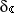 
Если в течении 1-2 часов проследить за положением Луны относительно какой-либо яркой звезды, то можно убедиться в том, что Луна перемещается навстречу суточному вращению (к востоку) приблизительнона величину своего диаметра за 1 час. За сутки Луна проходит по своей орбите дугу в 13°,2. Следовательно, полный оборот по небесной сфере Луна сделает за 360°/13°,2 13,32 суток.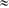 Период полного обращения Луны вокруг Земли относительно неподвижной звезды называется сидерическим или звездным месяцем. Продолжительность звездного месяца составляет 27,32 суток. 
Однако более заметным и важным для землян является другой период. Т.к. Солнце по небесной сфере за сутки перемещается на 1°, то Луна по отношению к Солнцу перемещается на дугу равную 13°,2 - 1° = 12°,2. И относительно Солнца Луна делает оборот за 360°/12°,2 = 29,53 суток.Период полного обращения Луны вокруг Земли относительно Солнца называется синодическим или лунным месяцем. Продолжительность лунного месяца составляет 29,53 суток. 
Фазы и возраст Луны. 
Изменение видимой с Земли освещенной части Луны называется сменой фаз. Фазы повторяются через лунный месяц. Поэтому Лунный месяц положен в основу лунного или солнечно-лунного календарей, которые приняты в некоторых мусульманских странах. В данных календарях начало лунного месяца совпадает с новолунием.

Время, протекшее от момента новолуния до данного момента, называется возрастом Луны (В). Он изменяется от 1 до 29,5сут. Фаза Луны, время кульминации, её видимость зависят от её возраста. Нижний рисунок и таблица объясняют эти зависимости. 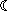 
Положения 1 и 3 (новолуние и полнолуние) называют сизигиями. В сизигии приливы максимальные.
Положения 2 и 4 (первая и последняя четверти) называют квадратурами. В квадратуры приливы минимальные. 
Возраст Луны можно рассчитать по формуле: В = Л + Д + М Л - лунное число;
Д - число месяца (дата);
М - номер месяца в году.

Лунное число на каждый год есть постоянное число и выбирается из следующей таблицы: 
Из таблицы видно, что на следующий год лунное число больше на 11 суток. Почему это так? Потому что продолжительность тропического года (365,2422сут) больше 12 лунных месяцев (12 х 29,52 = 354,24 сут) на 11 суток. 
Луна относительно Солнца "убегает" навстречу суточному вращению небесной сферы на 12°,2, что эквивалентно 48м-50м. Поэтому кульминация Луны на следующие сутки происходит на 50м = 0,8ч позже. Эти рассуждения позволяют вывести приближенную формулу для расчета времени кульминации Луны: 
Тк = 12 + 0,8ч х В.3. Исправление высот светил, измеренных секстаном. Необходимость исправления высот. Поправка за наклонение горизонта. Поправка за астрономическую рефракцию. Поправка за параллакс. Поправка за полудиаметр. 
Необходимость исправления высот. Высота - дуга вертикала светила от истинного горизонта до светила или угол между плоскостью истинного горизонта и направлением на светило.
Но: Высота измеряется секстаном, у которого есть свои поправки (поправка индекса и инструментальная поправка секстана). Измерение высоты происходит не над истинным горизонтом, а над видимым морским горизонтом. Так как Земля окружена атмосферой, то луч, идущий от светила, преломляется в атмосфере, и светило видно не на истинном месте. Измерение высоты секстаном происходит с поверхности Земли, а не из её центра. Солнце, Луна имеют видимый диск. Экваториальные координаты этих светил, которые выбираются из МАЕ, даны для центра этих светил, а наблюдателю удобнее измерять высоту края диска. Исправлением высот называют переход (путем введения поправок) от измеренных высот к истинным геоцентрическим (обсервованным) высотам.
Общая формула исправления высот имеет следующий вид: 
ho = OC + (i + s) + hd + h + hp ± R + ht + hB         (2.7) 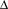 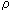 ho - обсервованная высота,
OC - отсчет секстана,
i - поправка индекса,
s - инструментальная поправка,
hd - поправка за наклонение горизонта, 
h - поправка за рефракцию,
hp - поправка за параллакс,
R - полудиаметр светила,
ht, hB - поправки за температуру и давление. 
Поправка за наклонение горизонта. 
Явление преломления лучей какой-либо средой называется рефракцией. Преломление луча света от светила в земной атмосфере называется астрономической рефракцией, а преломление луча от удаленных земных предметов - земной рефракцией. 
Поправка за астрономическую рефракцию. 
Поправка за праллакс. 
Поправка за полудиаметр. 
При измерении высот Солнца и Луны с горизонтом совмещают край диска светила. Для получения высоты его центра необходимо к высоте нижнего края прибавить угловой полудиаметр, а из всоты верхнего края - вычесть его. Угловой полудиаметр Солнца изменяется в течении года от 15,8' до 16,3' и приводится в МАЕ и ВАС-58.
Угловой полудиаметр Луны зависит от расстояния между Луной и Землей, следовательно, его можно выразить через параллакс: sinR = 0,2725sinpo         (2.11)4.6. Определение места судна по четырем светилам. Планирование обсерваций при ОМС по 4-м звёздам. Нахождение вероятнейшего места в фигуре погрешности. Оценка точности ОМС по 4-м звёздам. Достоинства ОМС по 4-м звёздам. Недостатки ОМС по 4-м звёздам. 
Планирование обсерваций при ОМС по 4-м звёздам. 
При определении места судна по 4-м звездам возратает не только объём вычислений, но и объём измерений. Поэтому, чтобы измерения высот звезд произвести за минимум времени и в благопрятной атмосфере, необходимо правильно спланировать наблюдения. Для этого необходимо подобрать по звездному глобусу 4 звезды (желательно яркие), расположенные равномерно по всему горизонту с разностью азимутов в 90° с высотами 20° < h < 55° - 60°. Для воссоздания картины звездного неба необходимо использовать штурманский способ установки звездного глобуса. 
Нахождение вероятнейшего места в фигуре погрешности. 
Оценка точности ОМС по 4-м звёздам. 
Оценка точности производится при помощи радиальной погрешности для избыточных измерений. 
Достоинства ОМС по 4-м звёздам. При ОМС по 4-м светилам получается самая надежная обсервация. Она получается по самым надежным астрономическим биссектрисам ( А 180°), которые прересекаются под самым благоприятным углом в 90°. 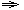 Кроме того, эти биссектисы независимые. При ОМС 4-м светилам работают астрономические биссектрисы АБ1-3 и АБ2-4. Например, погрешность в первой ВЛП приводит к смещению 1-ой ВЛП и к смещению биссектрисы АБ1-3 (биссектриса АБ2-4 остается на прежнем месте). При ОМС по 3-м светилам имеем 3 зависимые астрономические биссектрисы АБ1-2, АБ2-3 и АБ1-3. Погрешность в первой ВЛП приводит к смещению 2-х биссектрис АБ1-2 и АБ1-3. При ОМС по 4-м светилам можно определить величину и знак систематической погрешности. При ОМС по 4-м светилам можно обнаружить промах. 
Не может быть таких фигур погрешностей. 
Недостатки ОМС по 4-м звёздам. 
Единственный недостаток ОМС по 4-м светилам - это большой объём вычислений. Но его можно свести к минимуму, если использовать ускоренные методы обсервации. 